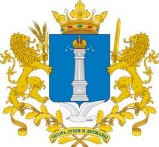 Уважаемая Гульнара Эсфановна!Управление контроля (надзора) и регуляторной политики администрации Губернатора Ульяновской области по результатам рассмотрения проекта постановления Правительства Ульяновской области «О внесении изменений в постановление Правительства Ульяновской области от 30.11.2020 № 694-П» направляет следующее заключение.Заключениеоб оценке регулирующего воздействия проекта постановления Правительства Ульяновской области «О внесении изменений в постановление Правительства Ульяновской области от 30.11.2020 № 694-П»Рассмотрев в соответствии с Законом Ульяновской области от 05.11.2013 № 201-ЗО «О порядке проведения оценки регулирующего воздействия проектов нормативных правовых актов Ульяновской области и проектов муниципальных нормативных правовых актов, порядке проведения экспертизы нормативных правовых актов Ульяновской области и муниципальных нормативных правовых актов, затрагивающих вопросы осуществления предпринимательской и инвестиционной деятельности, и порядке проведения оценки фактического воздействия нормативных правовых актов Ульяновской области, затрагивающих осуществление предпринимательской и инвестиционной деятельности», пунктом 4.2 раздела 4 Положения о проведении оценки регулирующего воздействия проектов нормативных правовых актов Ульяновской области, утверждённого постановлением Правительства Ульяновской области от 16.12.2013 № 607-П «Об утверждении Положения о проведении оценки регулирующего воздействия проектов нормативных правовых актов Ульяновской области и признании утратившими силу отдельных постановлений (отдельного положения постановления) Правительства Ульяновской области» (далее – Положение), распоряжением Губернатора Ульяновской области от 28.11.2019 № 1440-р «Об утверждении Положения об управлении контроля (надзора) и регуляторной политики администрации Губернатора Ульяновской области» проект постановления Правительства Ульяновской области «О внесении изменений в постановление Правительства Ульяновской области от 30.11.2020 № 694-П» (далее – проект акта), подготовленный и направленный для подготовки настоящего заключения Министерством природы и цикличной экономики Ульяновской области (далее – разработчик акта), Правительство Ульяновской области сообщает следующее.1. Описание предлагаемого правового регулирования.Проект акта разработан в соответствии с Федеральным законом от 30.04.2021 № 123-ФЗ «О внесении изменений в Закон Российской Федерации «О недрах», статью 1 Федерального закона «О лицензировании отдельных видов деятельности» и признании утратившими силу Постановления Верховного Совета Российской Федерации «О порядке введения в действие Положения о порядке лицензирования пользования недрами» и отдельных положений законодательных актов Российской Федерации» (далее – Федеральный закон от 30.04.2021 № 123-ФЗ).Проектом акта вносятся изменения в постановление Правительства Ульяновской области от 30.11.2020 № 694-П «О некоторых вопросах предоставления права пользования участком недр местного значения на территории Ульяновской области» (далее – постановление Правительства Ульяновской области от 30.11.2020 № 694-П) в части признания утратившими силу правила внесения изменений в лицензию на пользование недрами и переоформления такой лицензии. Постановление вступает в силу с 1 января 2022 года.В целом принятие проекта акта направлено на приведение норм постановления Правительства Ульяновской области от 30.11.2020 № 694-П в соответствие с федеральным законодательством.2. Проблема, на решение которой направлен предлагаемый способ правового регулирования, оценка негативных эффектов, возникающих в связи с наличием рассматриваемой проблемы.В соответствии с пунктом 14 статьи 1 Федерального закона от 30.04.2021
№ 123-ФЗ внесение изменений в лицензии и переоформление лицензии на пользование участком недр местного значения осуществляется уполномоченным органом исполнительной власти соответствующего субъекта Российской Федерации.Действующая редакция постановления Правительства Ульяновской области от 30.11.2020 № 694-П не учитывает положения от 30.04.2021
№ 123-ФЗ в части установления порядка внесения изменений в лицензии на пользование участками недр местного значения и порядка переоформления лицензий на пользование участками недр местного значения уполномоченным органом исполнительной власти субъекта Российской Федерации.В связи с этим, по мнению разработчика акта, необходимо признать утратившим силу приложение № 2 к постановлению Правительства Ульяновской области от 30.11.2020 № 694-П. При этом, по информации разработчика акта, порядок внесения изменений в лицензию на пользование участками недр местного значения и переоформления такой лицензии будет установлен административным регламентом, утверждённым приказом уполномоченного органа исполнительной власти Ульяновской области.Таким образом, принятие проекта акта направлено на решение проблемы устранения ситуации правовой неопределённости при установлении порядка внесения изменений и переоформления лицензий на пользование участками недр местного значения на территории Ульяновской области, а также на исполнение в полном объёме требований федерального законодательства.3. Обоснование целей предлагаемого правового регулирования.По мнению разработчика акта, основной целью разработки предлагаемого правового регулирования является:Таблица 14. Анализ международного опыта, опыта субъектов Российской Федерации в соответствующей сфере.По итогам мониторинга регионального законодательства в части реализации полномочий по предоставлению прав пользования участком недр местного значения, установлено, что в  большинстве субъектов Российской Федерации предоставление государственной услуги «Оформление, государственная регистрация и выдача лицензий на право пользования участками недр местного значения, внесение изменений и переоформление лицензий на право пользования участками недр местного значения» осуществляется на основании административных регламентов, так например:- Приказ Министерства природных ресурсов и экологии Карачаево-Черкесской Республики от 16.08.2021 № 135 «Об утверждении Административного регламента Министерства природных ресурсов и экологии Карачаево-Черкесской Республики по предоставлению государственной услуги «Оформление, государственная регистрация и выдача лицензий на право пользования участками недр местного значения, внесение изменений и дополнений в лицензии на пользование участками недр местного значения, переоформление лицензий и принятие решений о прекращении, досрочном прекращении, приостановлении или ограничении права пользования участками недр местного значения на территории Карачаево-Черкесской Республики»;- Приказ Министерства промышленности и геологии Республики Саха (Якутия) от 14.11.2018 № 617-ОД «Об утверждении административного регламента Министерства промышленности и геологии Республики Саха (Якутия) по осуществлению государственной услуги по выдаче, оформлению и регистрации лицензий на предоставление права пользования участком недр местного значения, внесению изменений и дополнений в лицензии на пользование участками недр, а также переоформлению лицензий и принятию решений о досрочном прекращении, приостановлении и ограничении права пользования участками недр местного значения»;- Приказ Управления по охране окружающей среды и природным ресурсам Республики Адыгея от 03.06.2019 № 126-к «Об утверждении Административного регламента Управления по охране окружающей среды и природным ресурсам Республики Адыгея по предоставлению государственной услуги «Оформление, государственная регистрация и выдача лицензий на право пользования участками недр местного значения, внесение изменений и дополнений в лицензии на право пользования участками недр местного значения, а также переоформление лицензий и принятие решений о досрочном прекращении, приостановлении и ограничении права пользования участками недр местного значения на территории Республики Адыгея»;- Приказ Комитета по природным ресурсам Ленинградской области от 14.02.2019 № 5 «Об утверждении Административного регламента по предоставлению Комитетом по природным ресурсам Ленинградской области государственной услуги по осуществлению оформления, государственной регистрации и выдачи лицензий на пользование участками недр местного значения, внесения изменений в лицензии на пользование участками недр местного значения, а также переоформления лицензий и принятия решений о досрочном прекращении или приостановлении права пользования участками недр местного значения, выдачи дубликата лицензии на пользование участком недр местного значения».Таким образом, с учётом регионального опыта можно сделать вывод об определённой степени эффективности рассматриваемого правового регулирования.5. Анализ предлагаемого правового регулирования и иных возможных способов решения проблемы.По информации разработчика акта, принятие проекта акта не потребует дополнительного финансирования из средств областного бюджета Ульяновской области.Альтернативным вариантом решения проблемы является отказ от принятия рассматриваемого правового регулирования, т.е. сохранение ситуации «статус-кво». Однако данный вариант решения проблемы не позволит устранить ситуацию правовой неопределённости в сфере реализации полномочий  по предоставлению права пользования участками недр местного значения на территории Ульяновской области, а также привести постановление Правительства Ульяновской области от 30.11.2020 № 694-П в соответствие с федеральным законодательством.Таким образом, оптимальным вариантом решения проблемы является принятие рассматриваемого правового регулирования.6. Анализ основных групп участников отношений, интересы которых будут затронуты предлагаемым правовым регулированием.По информации разработчика акта, основными группами участников общественных отношений, интересы которых будут затронуты рассматриваемым правовым регулированием, являются юридические лица и индивидуальные предприниматели, осуществляющие предпринимательскую деятельность в области использования недр на территории Ульяновской области.Количественная оценка адресатов регулирования разработчиком акта не представлена.7. Сведения о проведении публичных обсуждений проекта акта.В рамках публичных обсуждений, после окончания этапа обсуждения концепции регулирования (с 28.07.2021 по 06.08.2021), разработчиком акта проект акта и сводный отчёт были размещены с 09.08.2021 по 23.08.2021 на специализированном ресурсе для проведения публичных обсуждений http://regulation.ulgov.ru. Материалы для публичных обсуждений одновременно были направлены в Союз «Ульяновская областная торгово-промышленная палата», Региональное объединение работодателей «Союз промышленников и предпринимателей Ульяновской области», Ульяновское региональное отделение Общероссийской общественной организации малого и среднего предпринимательства «ОПОРА РОССИИ», Ульяновское областное региональное отделение Общероссийской общественной организации «Деловая Россия», Уполномоченному по защите прав предпринимателей в Ульяновской области и иным заинтересованным лицам.Позиций, содержащих замечания и предложения, по рассматриваемому правовому регулированию от участников публичных обсуждений не поступало.8. Выводы по результатам проведения оценки регулирующего воздействия.По итогам оценки регулирующего воздействия считаем, что проект акта не содержит положений, устанавливающих избыточные обязанности, запреты и ограничения для субъектов предпринимательской и инвестиционной деятельности или способствующих их введению, а также положений, способствующих возникновению необоснованных расходов субъектов предпринимательской и инвестиционной деятельности и областного бюджета Ульяновской области.Начальник управления контроля (надзора)и регуляторной политики администрацииГубернатора Ульяновской области                                                       Ю.В.Казаков [МЕСТО ДЛЯ ПОДПИСИ]Артемьев Евгений ВячеславовичГлушенкова Наталья Александровна58-91-52ПРАВИТЕЛЬСТВО УЛЬЯНОВСКОЙ ОБЛАСТИСоборная пл., д. 1, г. Ульяновск, 432017, тел./факс (8422) 58-93-43; e-mail: mail@ulgov.ru, http://www.ulgov.ruОКПО 00022237, ОГРН 1027301175110 ИНН/КПП 7325001144/732501001ПРАВИТЕЛЬСТВО УЛЬЯНОВСКОЙ ОБЛАСТИСоборная пл., д. 1, г. Ульяновск, 432017, тел./факс (8422) 58-93-43; e-mail: mail@ulgov.ru, http://www.ulgov.ruОКПО 00022237, ОГРН 1027301175110 ИНН/КПП 7325001144/732501001ПРАВИТЕЛЬСТВО УЛЬЯНОВСКОЙ ОБЛАСТИСоборная пл., д. 1, г. Ульяновск, 432017, тел./факс (8422) 58-93-43; e-mail: mail@ulgov.ru, http://www.ulgov.ruОКПО 00022237, ОГРН 1027301175110 ИНН/КПП 7325001144/732501001ПРАВИТЕЛЬСТВО УЛЬЯНОВСКОЙ ОБЛАСТИСоборная пл., д. 1, г. Ульяновск, 432017, тел./факс (8422) 58-93-43; e-mail: mail@ulgov.ru, http://www.ulgov.ruОКПО 00022237, ОГРН 1027301175110 ИНН/КПП 7325001144/732501001ПРАВИТЕЛЬСТВО УЛЬЯНОВСКОЙ ОБЛАСТИСоборная пл., д. 1, г. Ульяновск, 432017, тел./факс (8422) 58-93-43; e-mail: mail@ulgov.ru, http://www.ulgov.ruОКПО 00022237, ОГРН 1027301175110 ИНН/КПП 7325001144/732501001ПРАВИТЕЛЬСТВО УЛЬЯНОВСКОЙ ОБЛАСТИСоборная пл., д. 1, г. Ульяновск, 432017, тел./факс (8422) 58-93-43; e-mail: mail@ulgov.ru, http://www.ulgov.ruОКПО 00022237, ОГРН 1027301175110 ИНН/КПП 7325001144/732501001[МЕСТО ДЛЯ ШТАМПА][МЕСТО ДЛЯ ШТАМПА][МЕСТО ДЛЯ ШТАМПА][МЕСТО ДЛЯ ШТАМПА]На №73-ИОГВ-10-01/1540вн от06.09.2021Исполняющему обязанности Министра природы и цикличной экономикиУльяновской областиРахматулиной Г.Э.Исполняющему обязанности Министра природы и цикличной экономикиУльяновской областиРахматулиной Г.Э.О направлении заключения об оценке регулирующего воздействияО направлении заключения об оценке регулирующего воздействияО направлении заключения об оценке регулирующего воздействияО направлении заключения об оценке регулирующего воздействияИсполняющему обязанности Министра природы и цикличной экономикиУльяновской областиРахматулиной Г.Э.Описание целей предлагаемого регулирования, их соотношение с проблемойСроки достижения целей предлагаемого регулированияИндикаторы достижения целей регулирования по годамВключение  норм, необходимых для реализации полномочий  по предоставлению права пользо-вания участками недр местного значения на территории Ульяновской области 2021 годПовышение качества предоставления государственной услуги